NOTIFICACIONES PARA LOS ESTUDIANTES DE 3RO MEDIO CURSOS: A, B, D, E  Por la situación de contingencia el material de apoyo de las disertaciones y carpetas de las disertaciones y que no han podido ser evaluadas de forma presencial  deben ser enviadas a mi correo    para que puedan ser corregidas al igual que cualquier otra actividad pendiente, estas pueden ser fotografiadas para ser enviadas como imágenes a mi correo.                   pool2358@gmail.comGracias por sus colaboraciones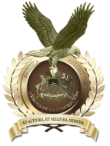 